Materiały do pracy z dziećmi w domu 02.11.2021r. Witamy serdecznie wszystkie dzieci i rodziców. Zapraszamy do wspólnej pracy i zabawy Zadania dla 4 i 5 latków.Nauka rymowanki:Chociaż domek trochę ciasny,Ale dobry bo nasz własny.Oglądanie zdjęć domów, nazywanie ich i porównywanie. Zwrócenie uwagi na różnice w zabudowie miast i wsi.Nowoczesny dom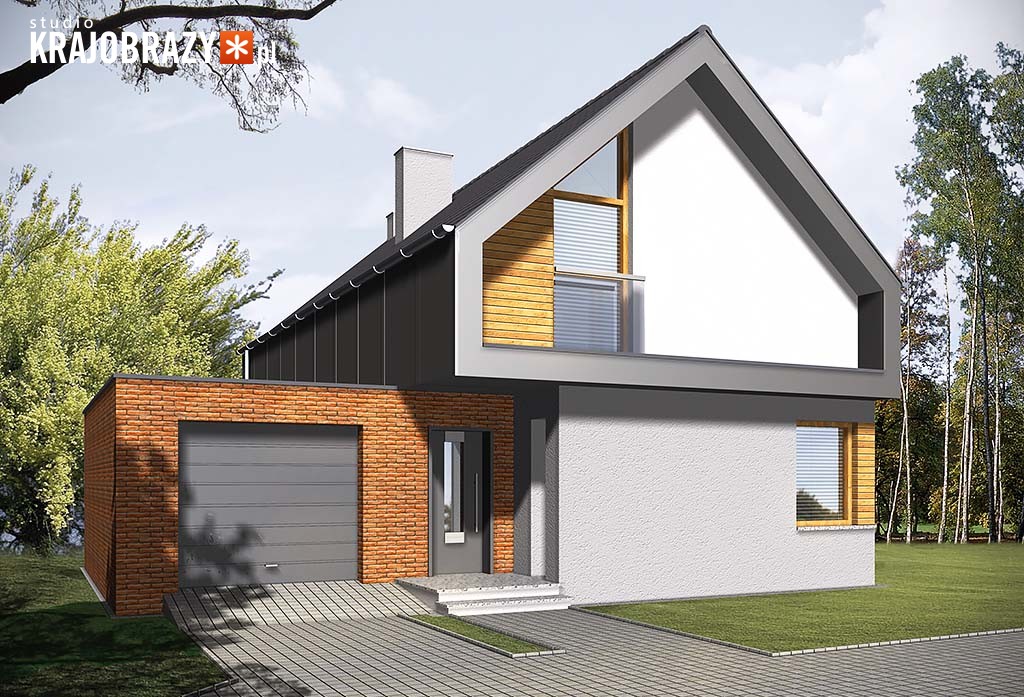 Stary dom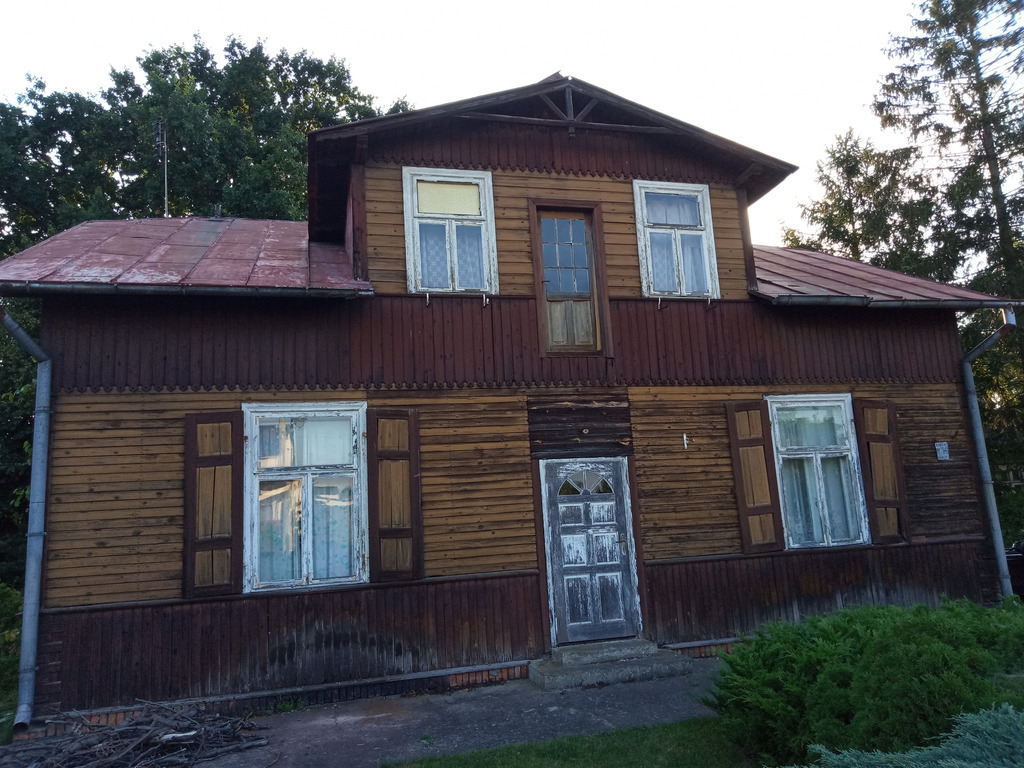 Mały dom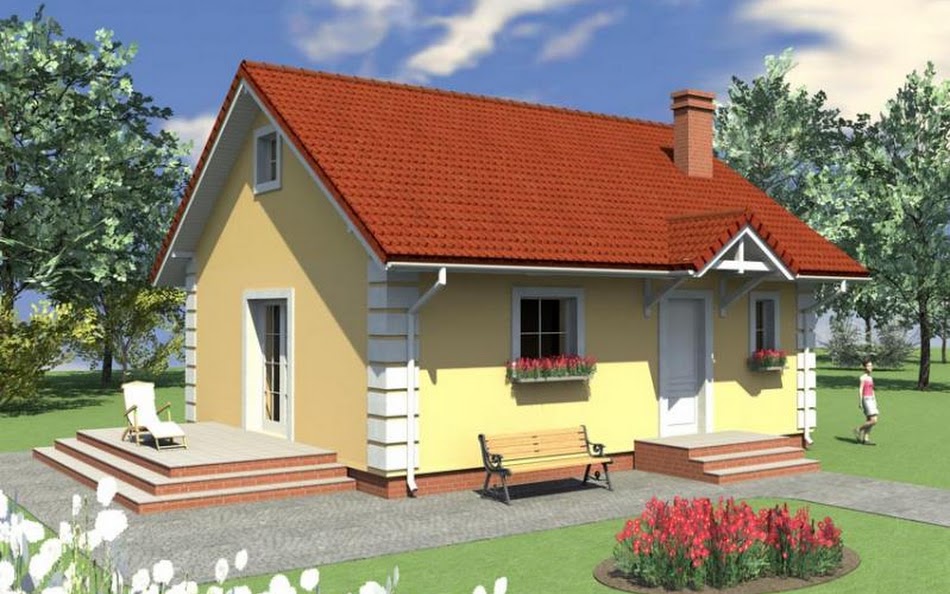 Duży dom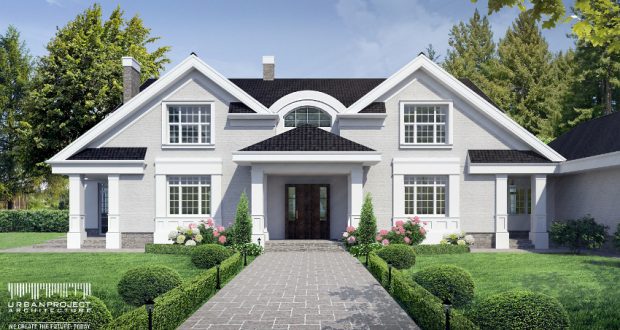 Wysoki dom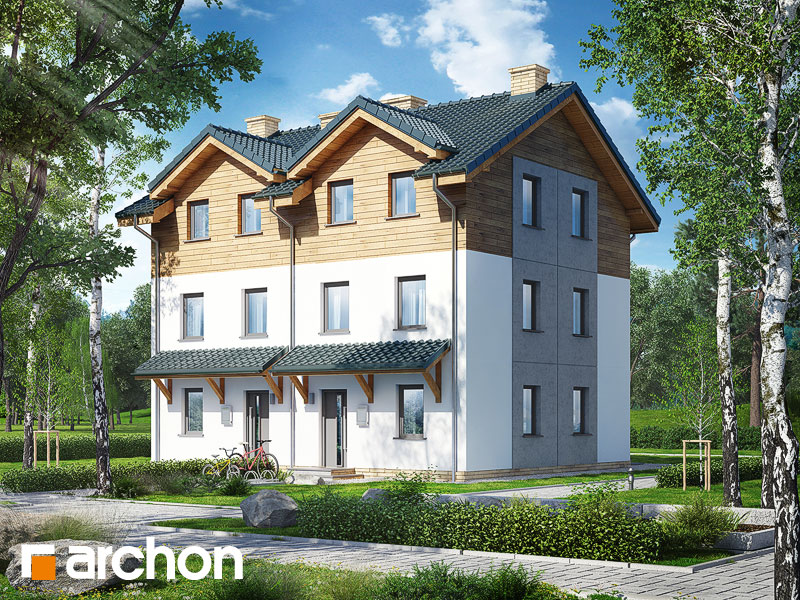 Blok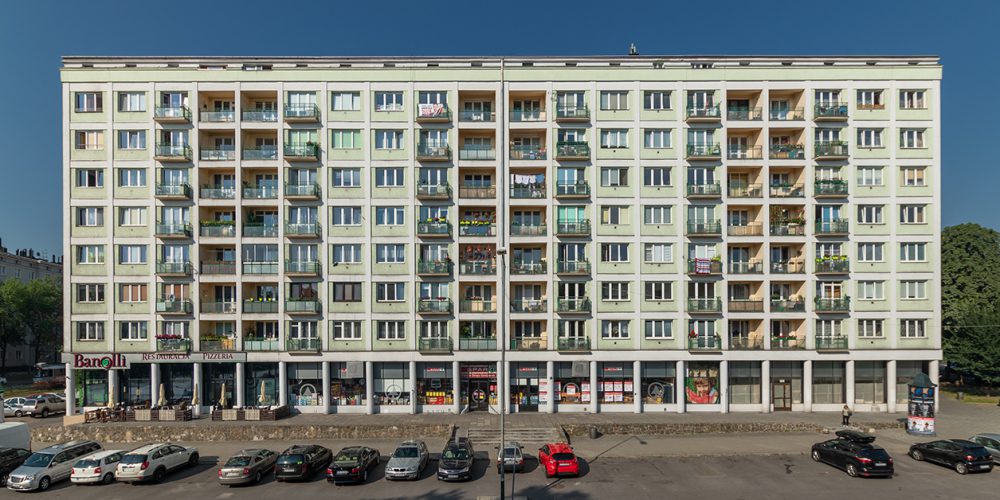 Miasto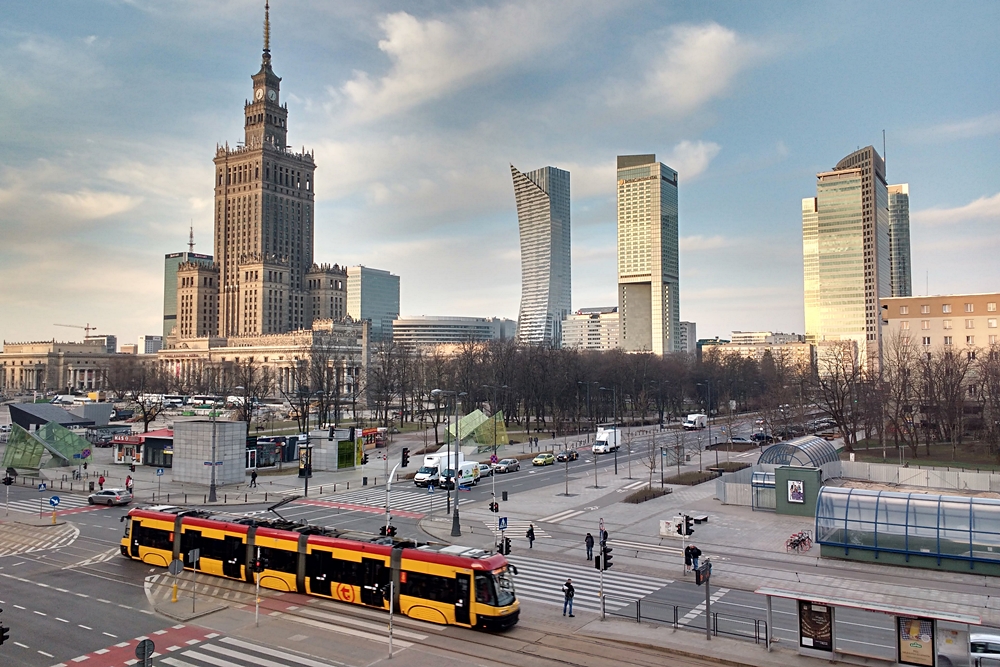 Wieś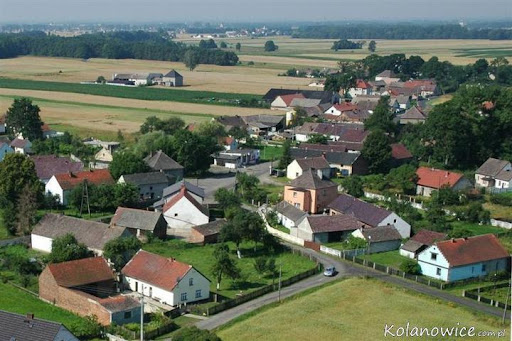 Zapraszamy do wysłuchania piosenki „Maluję wielki dom”    https://soundcloud.com/user-956760406/12-maluj-wielki-dom-s-i-muz-k„Maluję wielki dom”I. Maluję wielki dom. Ściany ma, okna ma, dach czerwony.
A przed domem koty dwa, a w ogródku: mama i ja!

Ref: Serduszka biją nam jak żywe: puk, puk, puk, puk.
Mój dom po prostu jest prawdziwy, bezpiecznie jest tu.

II. Nad domem słońce lśni, ptaki dwa lecą gdzieś nad chmurami.
Tata z bratem w piłkę gra, a w ogródku: mama i ja!

Ref: Serduszka biją...

III. Za domem rośnie las, pośród drzew idzie jeż i sarenka.
Babcia koszyków grzybów ma, a w ogródku: mama i ja!

Ref: Serduszka biją...

IV. Już dom gotowy mam! Taki dom, duży dom dla rodzinki.
Dziadek jeszcze niesie psa, a w ogródku: mama i ja!

Ref: Serduszka biją...Rozmowa na temat piosenki:* Określenie tempa i nastroju.* Zwrócenie uwagi na wygląd domu, który maluje dziecko.Nauka refrenu piosenki. Śpiewanie z rytmicznym wyklaskiwaniemZapraszamy na zabawy ruchowe w magicznym lesie.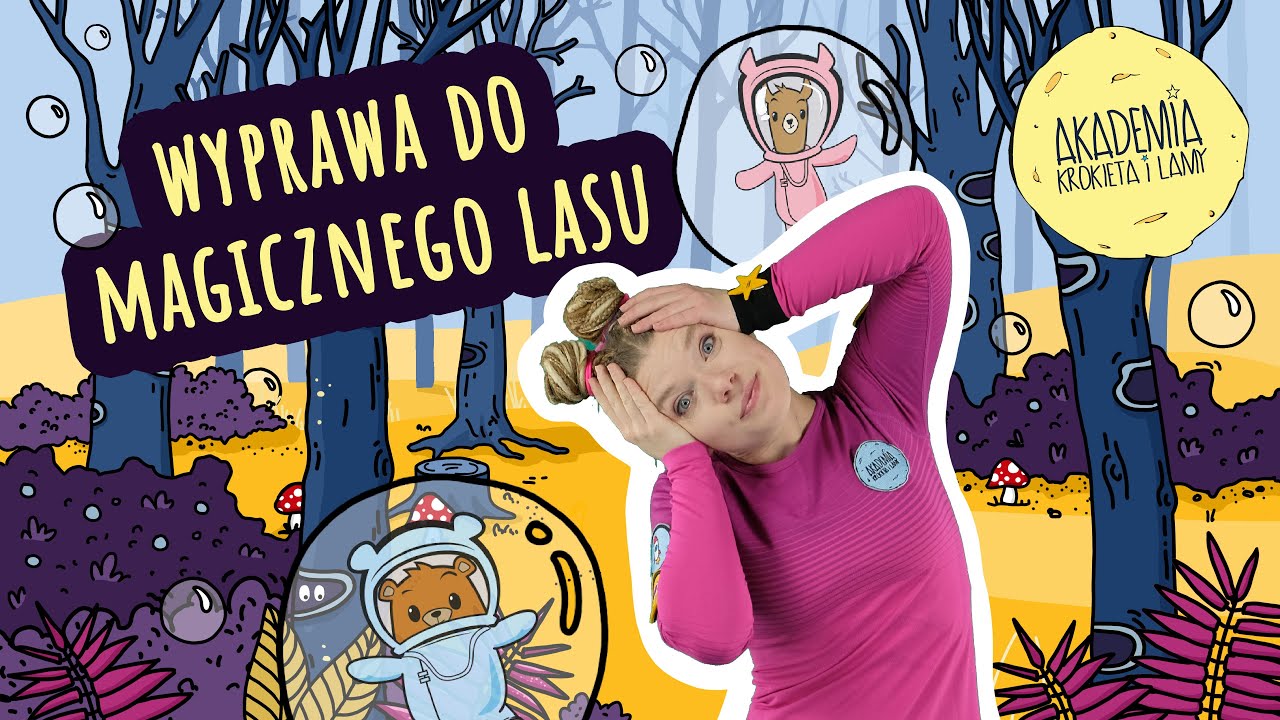 https://www.youtube.com/watch?v=SGu8vpjKhto5 latki  - karta pracy cz. 1, s.71.Słuchanie wiersza H. Ożogowskiej „Krawcowa”„Krawcowa” H. Ożogowska

Kto sukienkę uszył Hani,
Kto przerobił ten kubraczek
Kto paltocik zreperował
Wiemy, wiemy – to krawcowa.

Ma dwie ręce pracowite
Ma żelazko i naparstek
Ma szufladę pełną nitek
Szpilek, igieł i szpuleczek.

Nożyczkami ciachu, ciachu
Na maszynie tur, tur, tur
Chodźmy do niej – dostaniemy
Pstrych gałganków cały worek.Rozmowa na temat wiersza:- Co robi krawcowa?- Czego krawcowa potrzebuje w pracy?- Czy znacie inne igły? (igły drzew iglastych, igła w strzykawce)	Wprowadzenie litery I, i.Książka „Nowe przygody Olka i Ady”  strony 30-33.Praca plastyczna dla 4 i 5 latków.Namaluj farbami lub narysuj kredkami swój dom.4 latki – karta pracy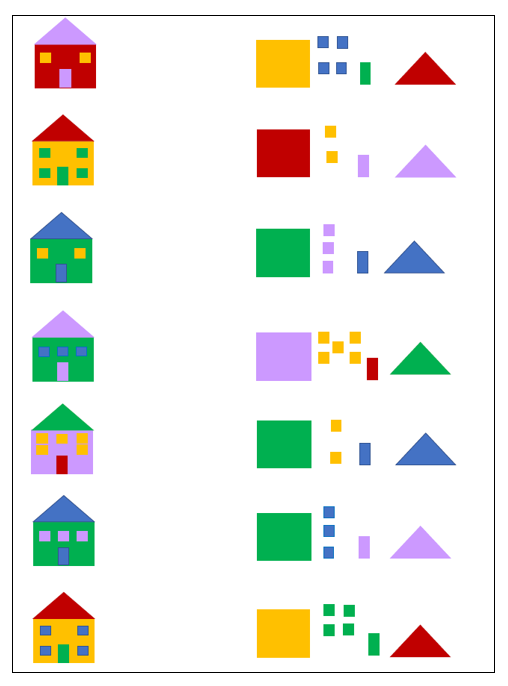 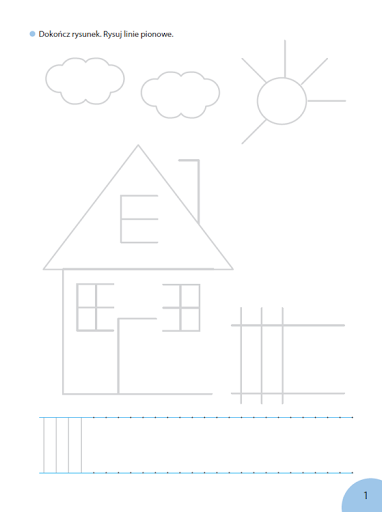 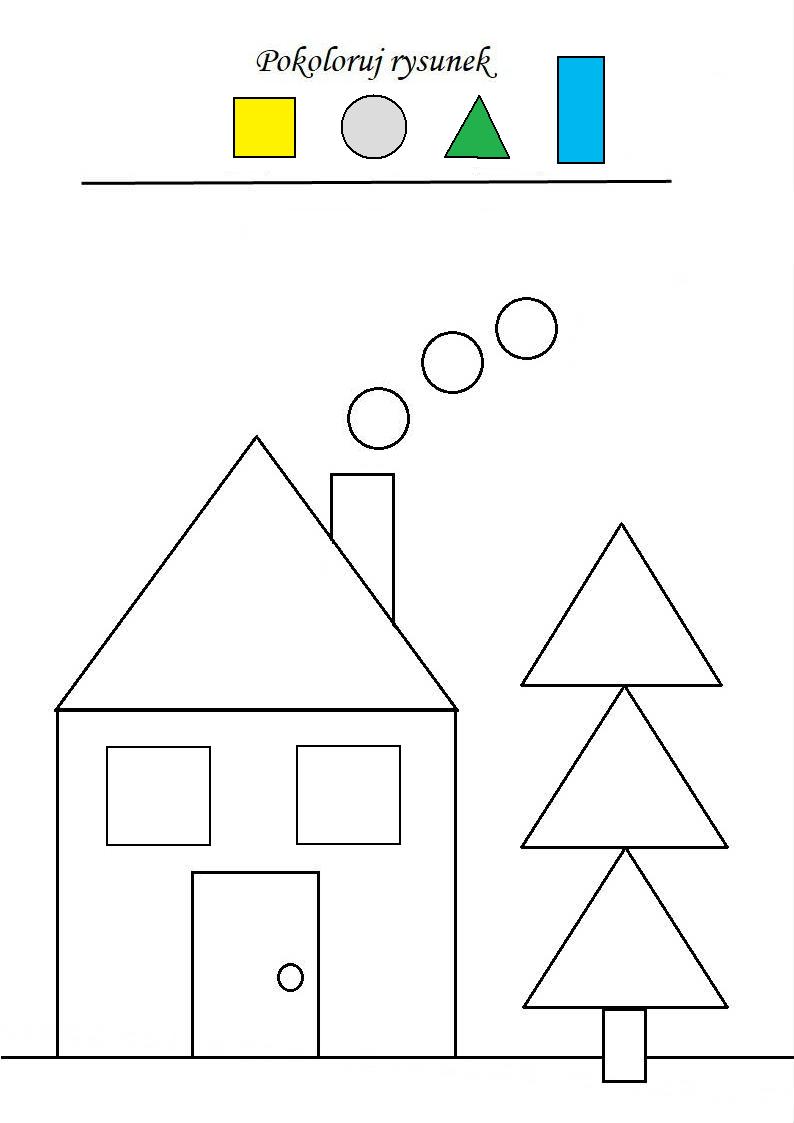 